Wypełniony formularz prosimy przesłać do dnia 22 lipca 2019 r. mailem lub pocztą (liczy się data wpłynięcia) na adres: Dom Współpracy Polsko-Niemieckiej, ul. Bojkowska 35A, 44-100 Gliwice, e-mail: klaudia.skapczk@haus.pl, artur.szafraniec@haus.pl. Odpowiedzi na pytania udzielają: Klaudia Skapczyk, managerka projektu, Artur Szafraniec, asystent projektu, tel. 32 461 20 70Wysyłając niniejszy formularz zgłoszenia deklaruję uczestnictwo w 2 spotkaniach (informacyjnym i tematycznym), których termin zostanie ustalony przez DWPN w lipcu br. i podany do wiadomości osobom zakwalifikowanym do projektu.INFORMACJA W PRZEDMIOCIE PRZETWARZANIA DANYCH OSOBOWYCHW związku z przetwarzaniem danych osobowych pozyskanych od ich dysponenta (osoby, której dane dotyczą), Związek Stowarzyszeń Dom Współpracy Polsko-Niemieckiej z siedzibą w Gliwicach niniejszym informuje: Administratorem danych osobowych (dalej: „Administrator”) jest: Związek Stowarzyszeń Dom Współpracy Polsko-Niemieckiej z siedzibą w Gliwicach, ul. Bojkowska 35A, 44-100 Gliwice, którego akta rejestrowe znajdują się w Sądzie Rejonowym X Wydziale Gospodarczym Krajowego Rejestru Sądowego w Gliwicach za numerem: 0000001456, legitymująca się nadanym numerem NIP: 6312179615 oraz REGON: 273858174.Telefon kontaktowy do Administratora: +48 32 461 20 70, adres poczty elektronicznej, za pośrednictwem której można skontaktować się z Administratorem: haus@haus.pl Dane osobowe będę przetwarzane wyłącznie w celu przeprowadzenia naboru do projektu „Szczyt Młodzieży Regionalnego Trójkąta Weimarskiego”, kontaktu w trakcie trwania projektu i rozliczenia.Dane osobowe będą przetwarzane wyłącznie w okresie do 5 lat po zakończeniu projektu.Dane osobowe, w czasie i zakresie niezbędnym w związku z celem przetwarzania danych mogą być przekazane odbiorcom: Biuro rachunkowePartnerzy projektu: Urząd Marszałkowski Województwa Śląskiego w Katowicach.Przetwarzanie danych osobowych odbywa się na podstawie:zgody osoby, której dane dotyczą (art. 6 ust. 1 lit. a RODO**oraz – w zakresie ewentualnie  ujawnionych w formularzu danych osobowych mogących wskazywać poglądy polityczne, religijne i światopoglądowe w art. 9 ust. 2 lit a RODO**);Administrator przetwarza dane w związku z prawnie uzasadnionym interesem: realizacją celów statutowych (art. 6 ust. 1 lit. f RODO**).Dane osobowe nie będą przekazywane poza Europejski Obszar Gospodarczy. Wyrażenie zgody na przetwarzanie danych może być w każdym momencie cofnięte, co nie wpłynie na zgodność z prawem przetwarzania dokonanego na podstawie zgody przed jej cofnięciem.Podanie danych osobowych jest dobrowolne, ale równocześnie stanowi warunek uczestnictwa w projekcie.Osoba, której dane dotyczą, ma prawo, na zasadach wskazanych w UODO* i RODO**:żądać od Administratora dostępu do danych osobowych: może zwrócić się do Administratora o wskazanie, czy Administrator przetwarza jej dane, jakie to dane, jakie są cele przetwarzania, komu dane mogą być przekazywane a także jakie środki ochrony danych osobowych jej przysługują;żądać ich sprostowania: może zwrócić się do Administratora wskazując, że dane są błędne lub nieaktualne, lub niekompletne;żądać ich usunięcia – może zwrócić się do Administratora o usunięcie danych, w szczególności jeżeli: dane osobowe nie są już niezbędne do celów, w których zostały zebrane, osoba cofnęła zgodę, nie ma zaś żadnej innej podstawy przetwarzania, osoba zgłosi sprzeciw, dane osobowe są przetwarzane niezgodnie z prawem;żądać ograniczenia przetwarzania – może zwrócić się do Administratora w szczególności, jeżeli: kwestionuje prawidłowość danych (na okres pozwalający sprawdzić prawidłowość), przetwarzanie jest niezgodne z prawem, ale osoba nie żąda ich usunięcia, Administrator nie potrzebuje już przetwarzać danych, ale są one potrzebne osobie, której dotyczą, do ustalenia, dochodzenia lub ochrony roszczeń, został wniesiony sprzeciw;sprzeciwić się przetwarzaniu – jeżeli wyłączną podstawą przetwarzania jest prawnie uzasadniony interes Administratora;do przenoszenia danych – zażądania od Administratora przekazania w powszechnie używanym formacie nadającym się do odczytu maszynowego swoich danych;do wniesienia skargi do organu nadzorczego: Prezesa Urzędu Ochrony Danych Osobowych, ul. Stawki 2, 00-193 Warszawa – w każdym przypadku w którym sądzi, że dane osobowe są przetwarzane przez Administratora z naruszeniem RODO**.Administrator przetwarza dane na zasadach wskazanych w obowiązujących przepisach dotyczących ochrony danych osobowych, w szczególności UODO* i RODO**;Dane osobowe nie będą wykorzystywane do procesów zautomatyzowanego podejmowania decyzji, w tym profilowania.* ustawa z dnia 10 maja 2018 r. o ochronie danych osobowych. (Dz.U. z 2018 r. poz. 1000)** rozporządzenie Parlamentu Europejskiego i Rady (UE) 2016/679 z dnia 27 kwietnia 2016 r. w sprawie ochrony osób fizycznych w związku z przetwarzaniem danych osobowych i w sprawie swobodnego przepływu takich danych oraz uchylenia dyrektywy 95/46/WE (ogólne rozporządzenie o ochronie danych).ZGODA NA PRZETWARZANIE DANYCH OSOBOWYCHOświadczam, że zapoznałem/zapoznałam się z powyższą informacją w przedmiocie przetwarzania danych osobowych oraz że mam ukończone 17 lat.…………………………………………(data, czytelny podpis)Wyrażam zgodę na przetwarzanie moich danych osobowych podanych przeze mnie w niniejszym formularzu, niezbędnych do realizacji procesu rekrutacji – w celach i na zasadach opisanych w powyższej informacji w przedmiocie przetwarzania danych osobowych.…………………………………………(data, czytelny podpis)Wyrażam zgodę na przetwarzanie moich danych osobowych podanych przeze mnie w niniejszym formularzu, mogących ujawniać moje poglądy polityczne, religijne lub światopoglądowe (poprzez wskazanie przeze mnie organizacji, do których należę oraz odpowiedzi na pytanie „Jakie korzyści płyną z różnorodności społeczeństwa i jak można zaangażować się na rzecz jego spójności?”) – w celach i na zasadach opisanych w powyższej informacji w przedmiocie przetwarzania danych osobowych.…………………………………………(data, czytelny podpis)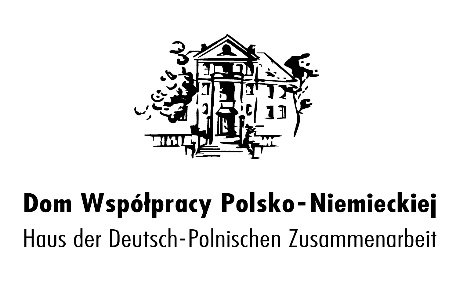 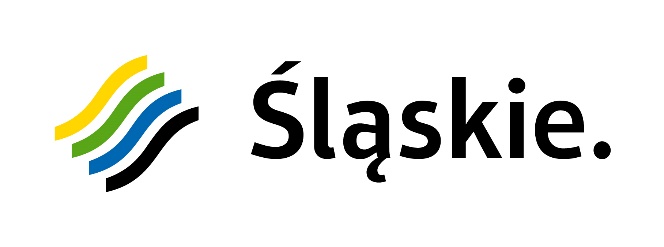 FORMULARZ ZGŁOSZENIAdo udziału w projekcieXVIII Szczyt Młodzieży Regionalnego Trójkąta WeimarskiegoDuisburg, Nadrenia Północna-Westfalia, Niemcy18-24 sierpnia 2019Temat: „Żyć różnorodnością, zaangażować się na rzecz spójności społecznej i żyć razem”FORMULARZ ZGŁOSZENIAdo udziału w projekcieXVIII Szczyt Młodzieży Regionalnego Trójkąta WeimarskiegoDuisburg, Nadrenia Północna-Westfalia, Niemcy18-24 sierpnia 2019Temat: „Żyć różnorodnością, zaangażować się na rzecz spójności społecznej i żyć razem”INFORMACJE PODSTAWOWEINFORMACJE PODSTAWOWEINFORMACJE PODSTAWOWEINFORMACJE PODSTAWOWEImię i nazwiskoImię i nazwiskoMiejsce i data urodzeniaMiejsce i data urodzeniaAdres zameldowaniaTelefonE-mailAdres zameldowaniaTelefonE-mailSzkoła/uczelniaSzkoła/uczelniaStatus (można zaznaczyć więcej niż jedną pozycję)Status (można zaznaczyć więcej niż jedną pozycję)uczę się studiujępracuję poszukuję pracyuczę się studiujępracuję poszukuję pracyJĘZYKI OBCEProszę określić stopień znajomości:A1 – początkujący A2 – podstawowy B1 – średnio zaawansowany B2 – ponad średnio zaawansowany C1 – zaawansowany C2 – biegły JĘZYKI OBCEProszę określić stopień znajomości:A1 – początkujący A2 – podstawowy B1 – średnio zaawansowany B2 – ponad średnio zaawansowany C1 – zaawansowany C2 – biegły j. angielskiJĘZYKI OBCEProszę określić stopień znajomości:A1 – początkujący A2 – podstawowy B1 – średnio zaawansowany B2 – ponad średnio zaawansowany C1 – zaawansowany C2 – biegły JĘZYKI OBCEProszę określić stopień znajomości:A1 – początkujący A2 – podstawowy B1 – średnio zaawansowany B2 – ponad średnio zaawansowany C1 – zaawansowany C2 – biegły j. niemieckiJĘZYKI OBCEProszę określić stopień znajomości:A1 – początkujący A2 – podstawowy B1 – średnio zaawansowany B2 – ponad średnio zaawansowany C1 – zaawansowany C2 – biegły JĘZYKI OBCEProszę określić stopień znajomości:A1 – początkujący A2 – podstawowy B1 – średnio zaawansowany B2 – ponad średnio zaawansowany C1 – zaawansowany C2 – biegły j. francuskiJĘZYKI OBCEProszę określić stopień znajomości:A1 – początkujący A2 – podstawowy B1 – średnio zaawansowany B2 – ponad średnio zaawansowany C1 – zaawansowany C2 – biegły JĘZYKI OBCEProszę określić stopień znajomości:A1 – początkujący A2 – podstawowy B1 – średnio zaawansowany B2 – ponad średnio zaawansowany C1 – zaawansowany C2 – biegły inne, jakie? WYKSZTAŁCENIEWYKSZTAŁCENIEWYKSZTAŁCENIEWYKSZTAŁCENIESzkoła średnia (kierunek, data ukończenia / przewidywana data ukończenia)Szkoła średnia (kierunek, data ukończenia / przewidywana data ukończenia)Szkoła wyższa(kierunek, data ukończenia / przewidywana data ukończenia)Szkoła wyższa(kierunek, data ukończenia / przewidywana data ukończenia)OSIĄGNIĘCIAOSIĄGNIĘCIAOSIĄGNIĘCIAOSIĄGNIĘCIA1.2.UMIEJĘTNOŚCI / MOCNE STRONYUMIEJĘTNOŚCI / MOCNE STRONYUMIEJĘTNOŚCI / MOCNE STRONYUMIEJĘTNOŚCI / MOCNE STRONYDZIAŁALNOŚĆ (proszę opisać dotychczasowe podjęte formy aktywności społecznej i/lub politycznej)DZIAŁALNOŚĆ (proszę opisać dotychczasowe podjęte formy aktywności społecznej i/lub politycznej)DZIAŁALNOŚĆ (proszę opisać dotychczasowe podjęte formy aktywności społecznej i/lub politycznej)DZIAŁALNOŚĆ (proszę opisać dotychczasowe podjęte formy aktywności społecznej i/lub politycznej)organizacje, okres aktywności, funkcje, działaniaorganizacje, okres aktywności, funkcje, działaniaJakie korzyści płyną z różnorodności społeczeństwa i jak można zaangażować się na rzecz jego spójności?Jakie korzyści płyną z różnorodności społeczeństwa i jak można zaangażować się na rzecz jego spójności?Jakie korzyści płyną z różnorodności społeczeństwa i jak można zaangażować się na rzecz jego spójności?Jakie korzyści płyną z różnorodności społeczeństwa i jak można zaangażować się na rzecz jego spójności?Czego chciałabyś/chciałbyś nauczyć się uczestnicząc w Szczycie Młodzieży RTW?Czego chciałabyś/chciałbyś nauczyć się uczestnicząc w Szczycie Młodzieży RTW?Czego chciałabyś/chciałbyś nauczyć się uczestnicząc w Szczycie Młodzieży RTW?Czego chciałabyś/chciałbyś nauczyć się uczestnicząc w Szczycie Młodzieży RTW?